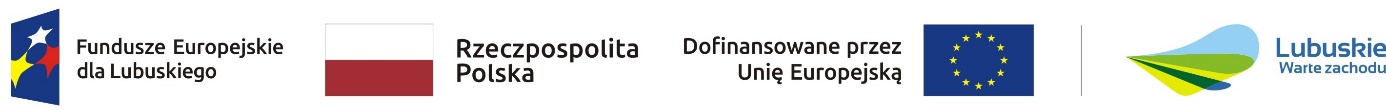 Powiatowy Urząd Pracy w Zielonej Górzerealizuje projekt
w ramach Programu Fundusze Europejskie dla Lubuskiego 2021-2027.W ramach projektu oferujemy: Szkolenia indywidualneUczestnikami powyższego projektu są osoby zarejestrowane w PUP jako bezrobotne, z poniższych grup znajdujących się w szczególnej sytuacji na rynku pracy:osoby młode do 29 roku życia (w tym NEET),osoby powyżej 50 roku życia,kobiety,osoby z orzeczeniem o niepełnosprawności,osoby długotrwale bezrobotne, osoby o niskich kwalifikacjach (do poziomu ISCED 3 tj.: poziomu szkoły średniej z wyłączeniem szkół policealnych).
Ważne! Udział w projekcie osoby młodej w wieku 18-29 lat będzie poprzedzony oceną umiejętności cyfrowych.W projekcie zaplanowano ogółem wydanie 76 szkoleń indywidualnych
(w tym: 42 szkolenia dla kobiet).
W roku 2023 - 69 osób; w roku 2024 - 6 osób; w roku 2025 – 1 osoba.
Wnioski do pobrania znajdują się na stronie internetowej PUP.Szczegółowe informacje można uzyskać pod numerem telefonu: (68) 456 56 58 lub w pok. 305 w siedzibie głównej Powiatowego Urzędu Pracy w Zielonej Górze przy ul. Stefana Batorego 126A.